Vurdering av konsekvenser for miljø, helse, trivsel og sikkerhetFra Miljøplan for Sandnes 2015-2030, vedtatt av bystyret 16.06.2015Hensikt og virkemåteVerktøyet skal bidra til å synliggjøre konsekvensene for miljø og helse i  saksbehandlingen.Sjekklisten for vurdering av konsekvenser for miljø og helse skal benyttes i forbindelse  med:reguleringsplanerbebyggelsesplaner og større byggesaker i sentrumsområdeneandre tiltak som kan ha betydning for miljøet, som høyspentlinjer, oppdrettsanlegg, nydyrking, landbruksveier, fylling m.v.ved innregulering av offentlige bygg som skoler, barnehager og  lignende.Verktøyet består av	en sjekkliste	et sett med kontrollspørsmål	miljøplanens mål og retningslinjer, samt kommuneplanens mål og strategier for  folkehelseKontrollspørsmålene er direkte knyttet opp mot målsettingene og forvaltningsreglene i de respektive kapitlene og avsnittene i miljøplanen. Planens kartverk, tabeller mv. er nødvendige hjelpemidler for å utføre konsekvensvurderingene. Konsekvensene for helse er også relatert til dybdeområdet Folkehelse, trivsel og miljø i Kommuneplanens  samfunnsdel.Bruk av sjekklistaI forbindelse med planarbeidet/saksbehandlingen skal planlegger gå gjennom sjekklista og vurdere hvert enkelt forhold og gi en kort kommentar til dette som føres inn i skjemaet evt. m/vedlegg. Grad av konsekvenser for miljø og helse synliggjøres med + eller – iht.   vedlagte diagram.Planlegger gir en kortfattet oppsummering hvor de viktigste positive og/eller negative konsekvensene for miljø, helse og sikkerhet omtales i beskrivelsen til planområdet og planforslaget.I saksfremstillingen oppsummeres i eget avsnitt (”Konsekvenser for miljø og helse”)  hvorkonklusjonene fra vurderingen er gjengittMål og retningslinjer:Konsekvensene for miljø og helse skal inngå som en del av beslutningsgrunnlaget i alle relevante saker (jf opplistingen ovenfor, og i tiltaket nevnt  under)Kommunen skal bruke Miljøplanens verktøy for konsekvensvurderinger i alle arealplansaker, større byggesaker og i forbindelse med andre større tiltak som kan ha betydning for miljø og helse. (utfyllingssaker (jfr. også egen retningslinje for masseuttak og massedeponier), anleggsarbeider, veisaker og lignende.).Kontrollspørsmål til sjekkliste for vurdering av miljø- og helsekonsekvenserAktuelle forhold og spørsmål som skal vurderes i forbindelse med utfylling av sjekklista. Nummereringen er i samsvar med kapittelinndelingen i miljøplanen. Konsekvensene skal vurderes i forhold til status og vedtatte mål, retningslinjer og strategier som gjelder for de respektive temaene.2.1 og 2.2 Geologi og biologisk mangfoldVil tiltaket ha konsekvenser for geologiske, botaniske eller zoologiske verdier/eller for det biologiske mangfold?  (Se kart 2.1, 2.2, samt  tabeller)Forvaltning av sand og grus (jfr. egne retningslinjer i kap. 2.3)Har tiltaket betydning for forvaltning av sand- eller grusforekomst? (Se kart   2.3)Har tiltaket konsekvenser for miljø og/eller  helse?Innsjøer og vassdragVil tiltaket ha betydning for naturforholdene i områdene langs vassdraget eller   innsjøen?Vil tiltaket komme i konflikt med målene og retningslinjene for vernede vassdrag? (Se kart 2.1, 2.4 og 3.3)Viltforvaltning og fiskeforvaltningVil vann eller vassdrag med særlig verdi for laks, sjøørret eller innlandsfisk bli direkte eller indirekte berørt?Vil tiltaket påvirke gyteforholdene for  fisk?Vil tiltaket påvirke sports- eller  næringsfiske?Vil områder med særlig verdi for viltet (pattedyr, fugler, amfibier og krypdyr) bli direkte   ellerindirekte berørt?Vil tiltaket påvirke produksjonsforholdene for vilt? Jfr. Kart  2.2.1Vil tiltaket påvirke mulighetene for uttak av jaktbart  vilt?VannforsyningVil tiltaket medføre fare for forurensning eller annen forringelse av private brønner, kommunale eller privat vannforsyningsanlegg eller viktige grunnvannsforekomster? (Se også pkt. 2.3)Kulturminner og kulturlandskapVil kultur- og fornminner, kulturmiljøer eller kulturlandskap stå i fare for å gå tapt/eller   fåredusert verdi som følge av tiltaket? (Se kart 2.7 og  2.7.1)Vil særlig verneverdige kulturminner, kulturmiljøer eller kulturlandskap bli berørt av tiltaket (Jfr. kart 2.7 og 2.7.1og Kommunedelplan for kulturminner og  kulturlandskap)?Vil tiltaket medføre at landskapsformer eller landskapselementer i tettstedet eller omlandet skades eller går tapt?Bryter tiltaket vedtatt  utbyggingsmønster?JordvernEr tiltaket i samsvar med vedtatte mål og retningslinjer for jordvern i Sandnes (jfr. kap   2.8)Vil tiltaket påvirke arealer som blir eller kan bli brukt til  matproduksjon?(Jfr. Kommuneplanens arealdel og kart  2.8)RadonVil tiltaket medføre fare for radonforurensning i boliger eller andre bygg? (Se kart  3.1)Vil områder med radongass blir påvirket av tiltaket  (geologisk)?Medfører tiltaket begrensninger for nåværende eller framtidig utnytting av  vannressurser?Forurenset grunnVil tiltaket kunne bli påvirket av forurenset grunn fra tidligere avfallsdeponier eller  annenpåvirkning fra trafikk eller industriell virksomhet? (Se kart 3.1 og  3.3)(Gjelder særlig barnehager, skoler og  lekeplasser).Miljøkvalitet i vann (jfr. mål for miljøkvalitet i  vann)(Gjelder sjø, innsjø, elv, bekk eller grunnvann) (Se kart  3.3)Vil tiltaket medføre økt forurensning av vannforekomster? (Økt utslipp av  organiskmateriale, næringssalter som fosfat og nitrat, eller andre stoffer som medfører   forurensing)Medfører tiltaket utslipp av kjølevann, oljeholdig vann el.l. som kan påvirke  naturen?Medfører tiltaket forbruk eller påvirkning av marine ressurser i et omfang som får negative konsekvenser for miljøet?Forurensning fra trafikkVil tiltaket medføre luftforurensning eller vannforurensning som kan medføre  helseskadeeller skade på dyre- og/eller plantelivEr tiltaket i overensstemmelse med kommunens målsettinger om redusert utslipp (Handlingsplan for energi og klima, jfr. kap.  3.8).Støy (jfr. egen retningslinje for støy)Vil tiltaket føre til periodevis eller konstant økning i luftforurensning eller  støy?Vil tiltaket medføre at boliger blir utsatt for utvendig støybelastning over  grenseverdienesom er beskrevet i kommunens retningslinjer for  støy?Vil stille områder bli påvirket negativt (utsatt for støy)? Jfr. Kart  3.5Elektromagnetiske felt og stråling fra trådløse nettverk (jfr. forvaltningsstrategien)Vil tiltaket medføre risiko for helsefare fra elektriske eller magnetiske felt? (Jfr.   kommunensforvaltningsstrategi).Vil stråling fra basestasjoner eller mobilnett kunne medføre økt  helserisiko?Vil områder hvor barn oppholder seg bli  eksponert?AvfallVil tiltaket føre til utslipp av helsefarlige stoffer til jord og  vann?Vil tiltaket medføre store mengder produksjons- eller spesialavfall som det er vanskelig å behandle på en forsvarlig måte?Vil tiltaket medføre store mengder avfall som gir deponeringsproblemer eller stiller spesielle krav til behandling m.v? (Jfr. Framtidens byer, deltema forbruk og  avfall).Vil tiltaket berøre eksisterende avfallsdeponi med fare for frigjøring av spesialavfall? (Varatun, Varatun - metallslamdeponi, Eltervåg, Hogstad, Skjæveland, Vågen, Foss-Eik. Mek verksted, Heigre, Lutsi)Energi og utslipp av klimagasser (jfr. Framtidens  byer)Er vedtatt mål for energi og klima og Handlingsplan for energi og klima lagt til  grunn?Er tiltaket i samsvar med målsettingene for Framtidens byer? (Areal og transport, stasjonær energibruk, forbruk og avfall,  klimaendringer).Sandnesmarkå og andre regionale  friluftsområderVil tiltaket påvirke ulike befolkningsgruppers muligheter til å drive ulike former for friluftsliv eller friluftsaktiviteter eller svekke tilgjengelighet til naturområder, badeplasser  m.v?Vil tiltaket påvirke befolkningens muligheter til naturopplevelser og ulike former  forfriluftsliv, herunder jakt og fiske?Er retningslinjene for Sandnesmarkå fulgt? Jfr. Kap. 4.1 og kart  4.Friluftsliv i nærmiljøetVil bolignære grøntområder bli berørt av  tiltaket?Vil tiltaket sikre at anlegg og arealer som brukes av barn er sikret mot forurensning,   støy,trafikkfare og annen helsefare? (Se registrerte  barnetråkk)Vil tiltaket sikre at det i nærmiljøet finnes arealer hvor barn og unge kan utfolde seg og skape sitt eget lekemiljø? Er arealene store nok for lek og annet opphold? Er det muligheter for ulike typer lek på ulike årstider? Gis det muligheter for samhandling mellom barn, unge og voksne?Vil tiltaket sikre at det skaffes fullverdig erstatning for arealer for lek som omdisponeres? (Gjelder areal som er avsatt til lek, fellesareal, friområde eller uregulert areal som barn bruker som lekeareal, eller som egner seg til  lekeareal)Blir vedtatte areal- og avstandsnormer ivaretatt? Jfr. Kap.  4.2Barnetråkk og Grønne undervisningsområder – jfr. kap.1, barnetråkkregistreringen og «Grønne undervisningsområder i Sandnes», samt kart  5.2Sykkelbyen SandnesVil tiltaket fremme mulighetene for økt sykkelbruk (en mer miljøvennlig reisemiddelfordeling) generelt?Vil tiltaket bidra til økt transportsykling (mer miljøvennlig  reisemiddelfordeling)?Vil tiltaket bidra til gode muligheter for bruk av sykkel som transportmiddel i nærmiljøet og derigjennom bidra til redusert bilbruk?Ivaretar tiltaket hensynet til trygge skoleveier?Vil tiltaket være til hinder for sykling?Samfunnssikkerhet og klimatilpasninger (Jfr. kart 5.1 og  5.1.1)Vil tiltaket øke faren for uhell, skader og lignende som kan få store konsekvenser for naturen eller befolkningen (trafikk, utslipp, flom, skred, brann  mv.)?Er tiltaket utsatt for klimaendringer og er det i så fall vurdert aktuelle  klimatilpasninger?Er området utsatt for snø- eller steinskredEr det fare for utglidning (er området geoteknisk  ustabilt)?Finnes det naturlige terrengformasjoner som utgjør spesiell fare (stup  etc.)?Er området utsatt for springflo/flom?Er området utsatt for flom i elv/bekk, herunder lukket  bekk?Vil drenering av området føre til oversvømmelse i nedenforliggende  områder?Er det regulerte vannmagasiner i nærheten med spesiell fare for usikker  is?Vil utilsiktede/ukontrollerte hendelser som kan inntreffe i nærliggende virksomheter (industriforetak etc.) utgjøre en risiko for området (utslipp av giftige gasser/væsker, eller utslipp av eksplosjonsfarlige/brennbare  gasser/væsker)?Vil utilsiktede/ukontrollerte hendelser som kan inntreffe i virksomheter (industriforetak etc) utgjøre en risiko for nærliggende områder (utslipp av giftige gasser/væsker, eller utslipp av eksplosjonsfarlige/brennbare  gasser/væsker)?Vil tiltaket øke faren for uhell, skader og lignende som kan få store konsekvenser fornaturen eller befolkningen (trafikk, utslipp, flom, skred, brann mv)?Vil utilsiktede/ukontrollerte hendelser som kan inntreffe på nærliggende transportårerutgjøre en risiko for området?Er det spesielle farer forbundet med bruk av transportnett for gående, syklende og kjørende innenfor området (til skole/barnehage, til nærmiljøanlegg, til forretning, til busstopp)?Brannberedskap, omfatter området spesielt farlige anlegg, har området utilstrekkelig brannvannforsyning, har området bare én mulig ankomstrute for brannbil?Omfatter området spesielt farlige anlegg mht, eksplosjoner, luftforurensing, kjemikalier?Er området påvirket/forurenset fra tidligere virksomheter, militære anlegg; fjellanlegg,piggtrådsperringer etc., eller industrivirksomhet, herunder avfallsdeponering?Barn og miljøvern (se kap. 1 Barn og miljøvern)Vil svært viktige eller viktige undervisningsområder gå tapt eller bli vesentlig forringet som følge av tiltaket? (Se kart 5.2 og egen rapport Grønne undervisningsområder i Sandnes)Blir barn og unges ønsker ivaretatt? (Jfr. kap.1)Vil registrerte barnetråkk eller snarveier bli berørt? (Jfr.. Barnetråkkregistreringen).5.5 Miljøvennlig byutviklingHvordan vil tiltaket influere på kommunens utvikling mht miljøvennlighet, arealbruk, transport, (energi og utslipp av klimagasser, støy og lokal forurensning), miljøvennlig produksjon og praksis? Temaene i parentes forutsettes vurdert under sine respektive kapitler. Gi her en samlet vurdering ift miljøvennlig byutvikling.Andre konsekvenser for helse og trivsel (jfr. Kommuneplanen 2.1 Sandnes som sunn by– helse, trivsel og miljø)Fremmer tiltaket mer rettferdighet og likebehandling, og mindre ulikheter i helse?Ivaretar tiltaket hensynet til universell utforming/tilgjengelighet for alle?Får tiltaket betydning for barns og unges oppvekstvilkår? (Jfr. egen oversikt overstrategier)Får tiltaket betydning for eldres levekår? (Jfr. egen oversikt over strategier)Får tiltaket betydning for innvandreres kår? (Jfr. egen oversikt over strategier)Får tiltaket betydning for bymiljø og bydesign? (Jfr. egen oversikt over strategier)Ivaretar tiltaket mulighetene for fysisk aktivitet og en aktiv livsstil? (Jfr. egen strategiliste )Får tiltaket konsekvenser for kommunens arbeid med folkehelse. (Jfr. partnerskapsavtalemed fylkeskommunen).Vil tiltaket bidra til høy trafikksikkerhet og trygge skoleveier?Vil berørte beboere få et tilfredsstillende fritids- og kulturtilbud?Vil berørte beboere få tilfredsstillende tilgang til helsetjenester og andre viktige offentlige tjenestetilbud (Jfr. tjenestesjekklista)Andre forholdVil tiltaket av andre grunner enn de som er nevnt ellers i sjekklisten kunne få negativekonsekvenser for folks helse, trivsel, trygghet eller for miljøet?Legger de tiltak som planlegges i området spesielle begrensninger mht hvilke andretiltak/virksomheter som kan tillates i omgivelsene?Vurdering av konsekvensenes grad og omfang (konsekvensvifte etter Statens vegvesen, håndbok V712)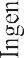 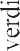 Sjekkliste for vurdering av konsekvenser for miljø og helseVerdi, hensyn Konsekvens for miljø Konsekvens for helse Kommentar 2 Naturgrunnlag, biologisk mangfold, kulturminner og jordvern2.1 Geologi 2.2 Biologisk mangfold 2.3 Masseuttak og massedeponier 2.4 Innsjøer og vassdrag 2.5 Vilt- og fiskeforvaltning 2.6 Vannforsyning 2.7 Kulturminner og kulturlandskap2.8 Jordvern3 Miljøkvalitet i jord, vann og luft 3.1 Radon 3.2 Forurenset grunn 3.3 Miljøkvalitet i vann 3.4 Forurensning fra trafikk3.5 Støy 3.6 Elektromagnetiske felt, stråling fra mobilnettet og trådløse nettverk3.7 Avfall 3.8 Energi og utslipp av klimagasser4 Opplevelse, rekreasjon og fysisk aktivitet 4.1 Sandnesmarkå, regionale friluftsområder 4.2 Friluftsliv i nærmiljøet Barnetråkk, se kap. 1 barn og miljøvern 4.3 Sykkelbyen Sandnes 5.1 Samfunnssikkerhet og klimatilpasningSe eget vedlegg5.1 Samfunnssikkerhet 
- Ulykker 
- Brann 
- Ras 
- Flom 
- Havstigning, ekstremvær Helse (jf. kommuneplanen, dybdeområde sunn by)- Rettferdighet og likebehandling - Tilgjengelighet for alle - universell utforming- Vilkår for barn, eldre, innvandrere - Fysisk aktivitet og aktiv livsstil - Folkehelse (jf. partnerskap for folkehelse) 5.3/5.4 Miljøvennlig byutvikling Samlet vurdering: Saksbehandler og dato: Samlet vurdering: Saksbehandler og dato: Samlet vurdering: Saksbehandler og dato: Samlet vurdering: Saksbehandler og dato: 